Invitation sendt til:TILMELDINGSFRIST: 16. september 2019Tilmeldingen skal ske på http://www.ihf-swim.dk under EVENT.MIDT-ØST begynderstævner er for børn i alderen 7-12 år. Der vil være klassiske løb, men også færdighedsprøver (skills). Der vil ikke blive lavet diskvalifikationer under stævnet, og skulle man falde i vandet, får man et forsøg mere.Løbsprogram:25 m fri drenge-piger100 m fri drenge-piger50 m ryg drenge-pigeSkills: Streamline/udsvømning på ryggen fra kantSkills: Streamline/udsvømning på maven fra kant25 m ryg drenge-piger50 m fri drenge-pigerSkills: 25 m rygcrawl ben med arme i streamline4x25 m fri holdkap drenge og piger (valgfri sammensætning men min. 1 af hvert køn)Max. 3 individuelle løb pr. svømmer + skills og holdkapper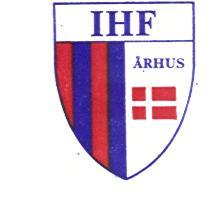 Hasle den 1. september 2019TalentsvømmereØvede svømmereSøndagOpvarmning Kl. 08.00StævnestartKl. 09.00Official/tidtagermødeKl. 08.00STEDÅrhus Svømmestadion, F. Vestergaards Gade 5, 8000 Århus C.FORPLEJNINGDer skal medbringes madpakke og drikkedunkTRANSPORTMan sørger selv for transport. Derudover er der en som skal have træneren med i bilen. OFFICIALSVi skal bruge 2 forældre som kan hjælpe med tidtagning. Man behøver ikke at have officialsuddannelse. MEDBRINGSvømmerne bør medbringe badetøj, badehætte, svømmebriller, håndklæde, shorts, t-shirt, sko, strømper. Samt madpakke og drikkedunk